۲۲ نوامبر ۲۰۲۱تجدید معلومات مقامات صحت عامهواکسین کوید ۱۹ برای اطفال ۵-۱۱ سال و دوزتقویت کننده برای بزرگسالانخلاصهاکنون کودکان بین ۵ تا ۱۱ سال میتوانند واکسین کووید-۱۹ را دریافت کنند. والدین می توانند فرزندان خود را به سایت Get Vaccinated system  ثبت نام کنند.مقامات صحت عامه اعلام کردند که گام بعدی در طرح ایمن سازی BC از جهت کووید-۱۹ ، ارائه دوزهای تقویت کننده برای همه افراد واجد شرایط است.جزییات بیشتر:واکسین کووید-۱۹ برای کودکان ۵ تا ۱۱ سالههر کودک بین ۵ تا ۱۱ سال می تواند واکسین کووید-۱۹ رادریافت کند. به زودی در دسترس خواهد بود.اگر فرزند شما ۴ ساله است، فقط بعد از تاریخ تولد ۵ سالگی وی می توانید واکسیناسیون او را انجام دهید.واکسین ها رایگان هستند و فرزندان شما برای دریافت آنها نیازی به کارت BC Care ندارند.والدین می توانند فرزندان خود را درسایت Get Vaccinated system ثبت نام نموده واز زمان واکسین شدن فرزند شان مطلع شوند.آماده کردن فرزندتان برای قرار ملاقات برای واکسینمی توانید یک روز قبل از واکسین با کودک خود در مورد واکسین صحبت نمایید.می توانید فرزندتان را تشویق کنید که هر سوالی درباره واکسین دارد بپرسد. مهم است که آنها بفهمند در قرار ملاقات چه اتفاقی خواهد افتاد و احساس راحتی کنند.اگر شما قبلاً واکسین کوید۱۹ خود را گرفته اید، می توانید تجربه خود را با آنها در میان بگذارید.• ممکن است با سوزن احساس درد یا سوزن زدن کنند، اما خیلی سریع انجام خواهد شد.• ممکن است بازوی آنها برای چند ساعت احساس سنگینی یا درد داشته باشد، اما این احساس از بین می رود.همچنین می‌توانید از سیستم «آسرح» استفاده کنید: با آرامش، سوال بکنید، راحت بوده و حواس‌ تان را پرت کنید تا به روش ترجیحی فرزندتان برای آماده شدن برای واکسین کمک کنید.دوز تقویت کننده واکسین برای بزرگسالاناز سپتامبر تا دسامبر ۲۰۲۱، دعوت نامه ها برای دوز تقویت کننده به ترتیب زیر ارسال می شود:• از نظر بالینی بسیار آسیب پذیر (تضعیف سیستم ایمنی)• جوامع بومی روستایی و دورافتاده• ساکنین تحت مراقبت طولانی مدت • سالمندان بالای ۷۰ سال و افراد بومی بالای ۱۲ سال• سالمندانی که در خانه تحت حمایت قرار دارند و سالمندان دارای زندگی مستقل• کارکنان مراقبت های صحی با فاصله کوتاه دوز ۱ و ۲تخمین زده می شود که از جنوری الی می ۲۰۲۱، افراد بیشتری برای دریافت واکسین تقویت کننده به ترتیب زیر دعوت شوند:• از نظر بالینی بسیار آسیب پذیر (غیر سرکوب شده سیستم ایمنی)• کارکنان مراقبت های صحی در مراکز مراقبت های حاد و مراقبت های طولانی مدت، • کارکنان مراقبت های صحی در جوامع• همه افراد واجد شرایط باقیمانده بالاتر از سن ۱۲ سال ، که دوز دوم حود را ۶ تا ۸ ماه قبل تر گرفته باشند.updatدر حال حاضر، برنامه این است که افراد اپاینتمنت دوز تقویت کننده خود را در کلینیک های مربوطه یا داروخانه های موظف بدست آرند. شماره تماس مربوطه برای کسانی که به آنلاین دسترسی ندارند، کمک خواهد کرد تا اپاینتمنت بگیرند. دوز تقویت‌کننده بدون اپاینتمنت در دسترس نیست.نکته قابل توجه• بیش از ۹۰۰۰۰ دوز تقویت کننده در سال قبلی تجویز شده است.• تمام دوزهای تقویت کننده واکسن mRNA خواهد بود. کسانی که AstraZeneca را برای دوز اول یا دوم دریافت کردند، Moderna یا Pfizer را برای تقویت کننده دریافت خواهند کرد.• مقامات صحی و داروخانه ها علاوه بر ارائه واکسین ها و تقویت کننده های کووید-۱۹، تا پاییز بر کلینیک های آنفولانزا تمرکز خواهند کرد.• بیش از ۹۰ درصد از بریتیش کلمبیایی ها در سیستم دریافت واکسیناسیون BC ثبت نام کرده اند.واکسن های کووید-۱۹ بسیار موثر هستند. ولی با گذشت زمان، میتواند مقاومت ان بصورت تدریجی کاهش یابد. توصیه میگردد  تا دوز تقویت‌کننده را برای تقویت حفاظت خود دریافت نمایید. بیایید به حفظ خود و یکدیگر در برابر این ویروس و انواع آن ادامه دهیم.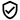 